Урок литературного чтения в 4 « А» классе«Чтение и анализ стихотворений Давида Самойлова «Красная осень» и Николая Заболоцкого «Сентябрь»Учитель МБОУ Гимназия № 2 г. о. СамараШестакова Татьяна НиколаевнаЦель урока: познакомить учащихся со стихотворениями Д. Самойлова «Красная осень» и Н. Заболоцкого «Сентябрь», обеспечить целостное восприятие и осмысление поэтических текстов, продолжить работу по выразительному чтению стихотворений.Задачи урока: развивать навыки анализа лирического произведения; способствовать развитию творческого воображения, активности учащихся; учить видеть в природе прекрасное; воспитывать любовь и бережное отношение к окружающему миру, интерес к поэзии;Методы работы: частично-поисковый, исследовательский, объяснительно- диалогический, которые основаны на системно —деятельностном подходе к обучению.Формы работы: коллективная, индивидуальная, групповая.Виды работы: выборочное чтение; выразительное чтение; чтение наизусть; анализ произведений; знакомство с биографиями поэтов и выставкой произведений; сопоставление восприятий осени поэтов, художников; развитие речи (словарная работа, сочинение предложений на заданную тему с использованием средств выразительности)Оборудование: компьютеры, проектор, экран, презентации детей с биографиями авторов, учебник Н.А. Чураковой;-на доске: гербарий из красных листьев, картины известных русских художников про осень, выставка книг с произведениями изучаемых поэтов, тема появляется после того, как её сформулируют сами дети;-у каждой группы учеников: памятка анализа стихотворений, словарь настроений, критерии оценивания чтения, оценочный лист групповой работы, задания для групповой работы;- у каждого ученика лист самооценки; - на стене: плакаты с групповой работой детей по окружающему миру на тему: «Осенние изменения в природе»До начала урока все раздаточные материалы лежат на столах у детей. Парты расставлены с учётом групповой работы.Планируемые результатыХод урока1. Организационный моментТак хорошо с природой слиться,С поэзией поближе подружиться.2.Постановка темы и учебных задачЧто вам было задано на дом? (всем прочитать стихотворенияД. Самойлова «Красная осень» и Н. Заболоцкого «Сентябрь» и выписать из толкового словаря значения трудных слов, а двое учеников занимались исследовательской деятельностью биографий поэтов и приготовили нам презентации)Как вы думаете, какая тема урока у нас сегодня будет? (изучение стихотворений Д. Самойлова и Н. Заболоцкого)Чему мы будем с вами учиться? (анализировать поэтические произведения, стараться их выразительно читать, понимать идеи авторов, чувствовать их настроение)Что нам будет помогать на уроке? (словарь настроений, памятка анализа стихотворений, критерии оценивания) (Тема появляется на доске) 3.Работа по теме-Познакомьте нас, пожалуйста, с жизнью и творчеством Давида Самойлова. (один учащийся рассказывает и показывает презентацию; учитель обращает внимание детей непросто на поэта, а поэта-воина, который достоин быть примером для каждого)-Молодец! Ты творчески выполнил своё задание. Посмотрите, пожалуйста, на выставку книг с произведениями поэта. С ней вы сможете познакомиться позже.-А сейчас откройте учебник на странице 101. Послушайте чтение учителя. - Найдите значения трудных слов из толкового словаря Ожегова на сайте URL:http://m. labirint. ru/ books/ 128…(мука - сильное физическое или нравственное страдание; уста — рот, губы; отсвет- отблеск, отражённый свет; окрестный - находящийся в окрестности; благородный-(многозн.) высоконравственный, честный, открытый; изящный; дворянского происхождения.) -Есть ли у кого ещё непонятные слова?Какое настроение у вас возникло, когда вы слушали чтение учителя стихотворения? Менялось ли настроение? Докажите из текста. (первые 2 строфы- тревога, а З строфа-радость)В чём особенность в изображении осени у данного поэта? (осень- красная, красный цвет- цвет победы) Докажите из текста.-Посмотрите, пожалуйста, на доску и заметьте своеобразие Д. Самойлова и великих художников в восприятии осени. (Левитан «Золотая осень», Поленов «Золотая осень», Шишкин «Золотая осень»... )А какие строчки вам наиболее понравились в стихотворении? Почему? А мне особенно понравились строки: «Светился праздник листьев и небес в своём спокойном благородстве»... Автор нам показал величие и красоту природы.А иногда и о человеке говорят «благородный» и о его поступках? Он тактичный, скромный, уважительный, внимательный, отзывчивый, добрый.Давайте будем с вами такими!А вот как другой поэт Н. Заболоцкий воспринимает осень. Откроем страницу 103 учебника. Сравним в чём его своеобразие?-Сначала познакомимся с биографией поэта. (один ученик показывает презентацию и рассказывает об авторе)-Молодец! Познакомьтесь, пожалуйста, позже вы поближе познакомитесь с выставкой произведений поэта.-Послушайте чтение учителя.-Найдите значения трудных слов в  толковом  словаре Ожегова. (арка- дугообразное перекрытие проёма, сооружение в виде больших ворот; морок- мрак; орешина-орешник; зыбкий- имеющий неясные очертания; полотно — (многозн.) льняная ткань, картина, дорожная насыпь)Какое настроение у вас возникло, когда вы слушали это стихотворение? Менялось ли настроение? Докажите из текста. (1 строфа-ощущение грусти, ненастья, а в остальных строфах - хорошее настроение)-Какого же цвета осень у Н. Заболоцкого? (золотого, гранатового, серебристого) Подтвердите строками из текста.-Кем он представляет осень? (молодой царевной с венком) Докажите из текста.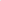 Мы с вами познакомились с двумя разными стихотворениями, объединённых одной темой, какой? (осень)-Давайте посмотрим, какие выразительные средства помогают поэтам выразить своё впечатление об осени?-Найдите мне, пожалуйста, в стихотворении Д. Самойлова «Красная осень»олицетворения. (листок - сердце леса, листики- полураскрытые уста) - О чём листики могут говорить? (страшно, тревожно) Докажите из текста.(внезапно вкрался, готовое на муку и на риск).А потом на основе контраста тревоги и радости автор нам показывает праздничное настроение.-Соответствует ли иллюстрация художника в учебнике стихотворению?Почему?-При помощи, каких выразительных средств мы ярче представляем осень у Заболоцкого? Найдите в тексте олицетворения. (орешина-девушка, орешина засияла, тополь взъерошенный)-Докажите, что настроение грусти и ненастья присутствует в 1 строфе.Благодаря чему оно меняется в остальных строфах? (лучу солнца)Как называется приём, который повторяет нам одни и те же звуки?(звукопись) Подтвердите из текста, есть ли это выразительное средство у Заболоцкого? (не навек занавешена, на заплаканном юном лице). Что хотел автор нам показать? (чтобы мы услышали звон капелек дождя)Соответствует ли иллюстрация в учебнике стихотворению «Сентябрь»?Докажите.4.Выразительное чтение стихотворений детьми (4 человека)-Прежде чем перейти к вашему выразительному чтению, подведем итоги, какие же чувства выразим при чтении, какие самые главные слова подчеркнем голосом?- Пожалуйста, кто хочет почитать стихотворение Д. Самойлова «Красная осень»? А кто будет читать стихотворение Н. Заболоцкого «Сентябрь»?-Остальные слушают, пользуясь критериями оценивания.-Кто же, по вашему мнению, лучше всех прочитал стихотворение?5.Физкультминутка (1 ученик ведёт её у доски) Руки подняли и покачались -Это Деревья в лесу.Руки согнули, кисти встряхнули-Ветер сбивает росу.В сторону руки,Плавно помашем -Это так птицы летят.Как они сядут, мы тоже покажем - Крылья сложили назад.6.Групповая работаВы дети наблюдательные, так как внимательно исследовали осенние изменения в природе в ходе групповой работы на уроках окружающего мира (учитель показывает на плакаты по окружающему миру). А сейчас займёмся групповой работой на нашем уроке, чтобы увидеть, как другие поэты воспринимают осень, и как вы сами умеете выражать свои чувства. У вас на столах лежит листок с заданиями, прочитайте внимательно их. (Дети читают задания вслух и выполняют их, они должны вспомнить стихи Ивана Бунина «Листопад», Александра Пушкина «Унылая пора», Константина Бальмонта «Осень», Фёдора Тютчева «Осень», которые изучали раньше)Листок с заданиями для групповой работы (1 на группу) 1 . Вспомните стихотворения известных авторов, которые вы уже учили наизусть раньше. Постарайтесь нам выразительно прочитать их, для этого посовещайтесь и выберите 1 человека от группы, который на ваш взгляд отлично справится с заданием.(желательно, чтобы стихотворения не повторялись)2.Составьте 3-4 предложения на тему «Краски осени», в которых вы опишите свои впечатления об осени, используйте знакомые изобразительно- выразительные средства языка. Посоветуйтесь и выберите 1 человека от группы, который справится с этим заданием и прочитает нам выразительно результат вашего обсуждения.Чьё описание осени вам больше всего понравилось? Кто умеет видеть красоту природы?- Выразите своё отношение по поводу анализа работы внутри группы, у кого лучше всего получилось 1 и 2 задание, кто активнее сотрудничал. (устное обсуждение, все группы участвуют)Оценочный лист групповой работы (1 на группу)7.Вывод и обобщение.-А какое стихотворение вам больше понравилось Д. Самойлова или Н.Заболоцкого? Почему?Поэтическое слово самое красивое, поэты нам пишут стихи, чтобы мы замечали красоту природы и занимались творчеством.В нашем классе уже есть дети, которые сами на городской конкурс «Краски осени» сочиняли стихотворения и заняли 2 место. Сейчас они нам прочитают их. (2 человека)(Если останется время, то дети прочитают наизусть стихотворения с гимназического конкурса чтецов об осени, они заняли 1 и 2 места.)Учитель благодарит за работу самых активных детей и самую активную группу.Работали активно вы,Стихи для нас читали.   Конечно, было нелегко,    Ведь чувства выражали.8.РефлексияА сейчас сами оцените свою работу на уроке в листе самооценки.Лист самооценки (у каждого ученика) Прочитай и подчеркни утверждение, которое подходит тебе:Мне было интересно на уроке, я активно работал.Мне было скучно, я только слушал предложения других.З.Я сам хотел, но не смог справиться с заданиями.9.Домашнее задание Выучить наизусть наиболее понравившееся вам стихотворение Д. Самойлова «Красная осень» или отрывок из трёх строф Н. Заболоцкого «Сентябрь»Василий Поленов «Золотая осень»Иван Шишкин «Золотая осень»Исаак Левитан «Золотая осень» - картины знаменитых художников демонстрацияПамятка анализа стихотворения:Пункты плана					Примерные речевые конструкцииАвтор и название стихотворенияСтихотворение посвящено…Тема стихотворения-… В Тема стихотворения (о чем 		стихотворении… (автор, названиестихотворение?)		стихотворения) описывается… поэт изображает… пере читателем возникает образ…В стихотворении… царит… настроение… пронизаноНастроение стихотворения		настроением… настроение этого стихотворения…				Настроение меняется на протяжениистихотворения…Композиция					Стихотворение можно разделить на(Как построено стихотворение? На	части...какие части его можно разделить?	Композиционно стихотворениеО чем каждая часть?)				делится на… части, потому что…							Строки рисуют…Какие картины вам 			Мне видится…представляются?				Для создания настроения авторКакие приемы использует автор?	использует…(метафора, эпитет, олицетворение,		С помощью… поэт дает нам	лексические повторы, употребление	возможность увидеть… создают слов определенной части речи и др.)	образ… помогают представить…В стихотворении автор выражаетКакие мысли и чувства автор		 мысль о…хотел донести до читателя?			Основная мысль стихотворения…(идея стихотворения)				Идея произведения…Личные впечатления от 			Читая стихотворение, я восхищался..стихотворения. Радость.Чувства: восторг, восхищение, лёгкость, очарование, удовольствие, беззаботность.Настроение и состояние: хорошее, весёлое, праздничное, приподнятое, бодрое, игривое, задорное, лёгкое, шутливое, шаловливое, счастливое, оптимистичное, чудное, мажорное, замечательное, восторженное, миролюбивое.Таинственность.Чувства: загадочность, завороженность, призрачность, скрытность, фантастичность.Настроение и состояние: необъяснимое, оживлённое, приподнятое, странноеСпокойствие.Чувства: добродушие, безмятежность, наивность, непринужденность, доброжелательность, покорность, равнодушие, раскованность.Настроение и состояние: спокойное, умиротворённое, мечтательное, созерцательное, поэтическое, просветлённое.Грусть.Чувства: печаль, тоска, хандра, уныние, жалость, страдание, горечь, сожалениеНастроение и состояние: плохое, грустное, болезненное, горестное, слезливое, тягостное, сокрушённое, безысходное, трагическое. Страх.Чувства: испуг, боязнь, тревога, беспокойство, волнение, робость, смятение, стыдливость, малодушие, растерянность.Настроение и состояние: испуганное, боязливое, робкое, смятённое, тревожное.Злость.Чувства: гнев, злоба, недовольство, досада, раздражение, жестокость, угроза, беспощадность, свирепость, негодование, возмущение, неукротимость. Настроение и состояние: тяжёлое, надменное, злобное, ужасное, сердитое, грозное.Удивление.Чувства: изумление, недоумение.Настроение и состояние: чудесное, необыкновенное, небывалое, редкое, чудное, изумительное, исключительное.Критерии оценивания чтения:1. Назвал автора и произведения.2.Передал настроение автора.З. Голосом выделял ключевые слова.4.Соблюдал паузы внутри и в конце высказываний.5.Выбрал необходимый темп чтения.6.Достаточная громкость чтения.ПредметныеЛичностныеМетапредметные Совершенствование выразительности чтения; развитие воображения; совершенствование поискового способа чтения; определение эмоционального характера произведения; наблюдение над использованием средств языковой выразительности.Приобщение к русской культуре; понимание богатства и разнообразия языковых средств для выражения мыслей и чувств; развитие эстетических чувств, умение видеть красоту природы.Познавательные:Ориентирование в тексте произведения; умение выделять главное; осознание роли биографии поэта в создании стихотворений; анализ произведений с точки зрения его эмоционального характера и с точки  зрения средств языковой выразительности; сравнение произведений одной темы.Коммуникативные:Осуществление работы в группе, соблюдая правила общения; уважение мнений других; аргументирование высказываний.Регулятивные:Становление и реализация исполнительских задач; развитие способностей к волевой саморегуляции; внесение коррекции в деятельность; осуществление самоконтроля.Ф.И.учащегосяГрупповая работаГрупповая работаИтогФ.И.учащегосяОценка консультантаСамооценка ИтогФ.И. учащегосяОценивание групповой работыГруппа №1 консультант — Денисова ДашаОценка конс.	СамооценкаОценивание групповой работыГруппа №1 консультант — Денисова ДашаОценка конс.	СамооценкаИтогФ.И. учащегосяОценивание групповой работыГруппа №2 консультант-Ткачев Данила Оценка конс.	СамооценкаОценивание групповой работыГруппа №2 консультант-Ткачев Данила Оценка конс.	СамооценкаИтогФ.И. учащегосяОценивание групповой работыГруппа №3 консультант — Герасимова ВасилисаОценка конс.	СамооценкаОценивание групповой работыГруппа №3 консультант — Герасимова ВасилисаОценка конс.	СамооценкаИтогФ.И. учащегосяОценивание групповой работыГруппа №4 консультант- Трундуков СашаОценка конс.	СамооценкаОценивание групповой работыГруппа №4 консультант- Трундуков СашаОценка конс.	СамооценкаИтог